Liquorice Glycyrrhiza glabra 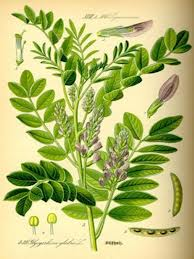 Liquorice has been usedas an expectorant (clears catarrh) antitussive (stops subsequent  coughing)demulcent (good for  sore mouths)spasmolytic (good for  stomach ache)a mild laxative. Liquorice   also  has a very important action in raising cortisol levels by  inhibiting 11β-hydroxysteroid dehydrogenase the  enzyme responsible for  breaking  down cortisol in the kidney. Liquorice has therefore been used in the treatment  of  inflammatory and autoimmune  disease.This cortisol like action of  liquorice is responsible for  it’s most  serious toxic effects, high blood pressure and low potassium levels.